I. IDENTYFIKACJA WNIOSKODAWCYI. A. DANE IDENTYFIKACYJNE WNIOSKODAWCYI. B. DANE UZUPEŁNIAJĄCE WNIOSKODAWCYI. C. DANE PEŁNOMOCNIKA (jeśli dotyczy)I. D. DANE OSÓB UPOWAŻNIONYCH DO REPREZENTOWANIA WNIOSKODAWCYI. E. DANE OSOBY UPOWAŻNIONEJ DO KONTAKTUI. F. . DANE JEDNOSTKI ORGANIZACYJNEJ  NIEPOSIADAJĄCEJ OSOBOWOŚCI PRAWNEJ W IMIENIU KTÓREJ O POWIERZENIE GRANTU UBIEGA SIĘ OSOBA PRAWNA POWIĄZANA ORGANIZACYJNIE  (jeśli dotyczy)II. DANE Z UMOWY O POWIERZENIE GRANTUIII. DANE DOTYCZĄCE SPRAWOZDANIAV.  WSKAŹNIKI REALIZACJIVI. ZAŁĄCZNIKI* - wnioskodawca składa z wnioskiem kopię dokumentu - pracownik LGD na podstawie oryginału dokumentu, potwierdza go za zgodność z oryginałem. VII. OŚWIADCZENIA I ZOBOWIĄZANIA WNIOSKODAWCYVIII. PODPIS WNIOSKODAWCYZałącznik nr 9 do Procedury wyboru i oceny Grantobiorców w ramach Lokalnej Strategii Rozwoju                                                    PROW na lata 2014-2020 Stowarzyszenia Rozwoju Gmin "CENTRUM"Załącznik nr 9 do Procedury wyboru i oceny Grantobiorców w ramach Lokalnej Strategii Rozwoju                                                    PROW na lata 2014-2020 Stowarzyszenia Rozwoju Gmin "CENTRUM"SPRAWOZDANIEZ REALIZACJI UMOWY O POWIERZENIE GRANTUW ramach poddziałania „Wsparcie na wdrażanie operacji w ramach strategii rozwoju lokalnego kierowanego przez społeczność” objętego Programem Rozwoju Obszarów Wiejskich na lata 2014-2020 dla operacji realizowanych w ramach projektu grantowegoSPRAWOZDANIEZ REALIZACJI UMOWY O POWIERZENIE GRANTUW ramach poddziałania „Wsparcie na wdrażanie operacji w ramach strategii rozwoju lokalnego kierowanego przez społeczność” objętego Programem Rozwoju Obszarów Wiejskich na lata 2014-2020 dla operacji realizowanych w ramach projektu grantowegoWersja formularza: numer kolejny wersji/rokWersja formularza: numer kolejny wersji/rok……………………………………………Znak sprawy (wypełnia LGD)……...…………………....…………Potwierdzenie przyjęcia przez LGD (wypełnia LGD)Potwierdzenie liczby załączonych dokumentów (wypełnia LGD)Szt. ………………………………………Potwierdzenie liczby załączonych dokumentów (wypełnia LGD)Szt. ………………………………………1.1. Pełna nazwa 1.1. Pełna nazwa 1.2. Numer identyfikacyjny1.3. Numer KRS1.4. Numer REGON1.5. Numer NIPADRES SIEDZIBY  / ADRES ODDZIAŁU UTWORZONEGO NA TERENIE LGDADRES SIEDZIBY  / ADRES ODDZIAŁU UTWORZONEGO NA TERENIE LGDADRES SIEDZIBY  / ADRES ODDZIAŁU UTWORZONEGO NA TERENIE LGD1.6. Województwo1.7. Powiat1.8. Gmina1.9. Ulica1.10. Nr. domu1.11. Nr. lokalu1.12. Miejscowość1.13. Kod pocztowy1.14. Poczta1.15. Telefon1.16. Fax.1.17. Adres e-mailADRES DO KORESPONDENCJI - jeśli inny niż rejestrowyADRES DO KORESPONDENCJI - jeśli inny niż rejestrowyADRES DO KORESPONDENCJI - jeśli inny niż rejestrowy1.18. Województwo1.19. Powiat1.20. Gmina1.21. Ulica1.22. Nr. domu1.23. Nr. lokalu1.24. Miejscowość1.25. Kod pocztowy1.26. Poczta1.27. Telefon1.28. Fax.1.29. Adres e-mail1.30. Imię1.31. Nazwisko1.32. Stanowisko / funkcja1.33. Województwo1.34. Powiat1.35. Gmina1.36. Ulica1.37. Nr. domu1.38. Nr. lokalu1.39. Miejscowość1.40. Kod pocztowy1.41. Poczta1.42. Telefon1.43. Fax.1.44. Adres e-mail1.45. Imię1.46. Nazwisko1.47. Pełniona funkcja / stanowisko1.2....1.48. Imię1.49. Nazwisko1.50. Stanowisko / funkcja1.51. Telefon1.52. Fax.1.53. Adres e-mail1.54. Pełna nazwa / dane adresowe2.1. Nazwa funduszu EUROPEJSKI FUNDUSZ ROLNY NA RZECZ ROZWOJU OBSZARÓW WIEJSKICH2.2. Tytuł operacji grantowej2.3. Numer umowy2.4. Data zawarcia umowy2.5. Kwota umowy - dla całej operacji grantowej2.6. Kwota poniesiona3.1. Sprawozdanie  za okres  od: (dd-mm-rrrr)do: (dd-mm-rrrr)3.1. Sprawozdanie  za okres  IV.  ZESTAWIENIE RZECZOWO- FINANSOWE Z REALIZACJI OPERACJIIV.  ZESTAWIENIE RZECZOWO- FINANSOWE Z REALIZACJI OPERACJIIV.  ZESTAWIENIE RZECZOWO- FINANSOWE Z REALIZACJI OPERACJIIV.  ZESTAWIENIE RZECZOWO- FINANSOWE Z REALIZACJI OPERACJIIV.  ZESTAWIENIE RZECZOWO- FINANSOWE Z REALIZACJI OPERACJIIV.  ZESTAWIENIE RZECZOWO- FINANSOWE Z REALIZACJI OPERACJIIV.  ZESTAWIENIE RZECZOWO- FINANSOWE Z REALIZACJI OPERACJIIV.  ZESTAWIENIE RZECZOWO- FINANSOWE Z REALIZACJI OPERACJIIV.  ZESTAWIENIE RZECZOWO- FINANSOWE Z REALIZACJI OPERACJIMierniki rzeczoweMierniki rzeczoweMierniki rzeczoweKoszty kwalifikowaneKoszty kwalifikowaneWyszczególnienie zakresu rzeczowego (zgodnie z pozycjami zawartymi w umowie)Wyszczególnienie zakresu rzeczowego (zgodnie z pozycjami zawartymi w umowie)Jednostki miaryIlość / liczba wg umowyIlość / liczba wg zrealizowanaKoszty wg umowyKoszty poniesioneOdchylenie kosztów kwalifikowanych(%)11234567IKoszty określone w § 17 ust. 1 rozporządzenia z wyłączeniem kosztów ogólnych oraz środków transportu, w tym:Koszty określone w § 17 ust. 1 rozporządzenia z wyłączeniem kosztów ogólnych oraz środków transportu, w tym:Koszty określone w § 17 ust. 1 rozporządzenia z wyłączeniem kosztów ogólnych oraz środków transportu, w tym:Koszty określone w § 17 ust. 1 rozporządzenia z wyłączeniem kosztów ogólnych oraz środków transportu, w tym:Koszty określone w § 17 ust. 1 rozporządzenia z wyłączeniem kosztów ogólnych oraz środków transportu, w tym:Koszty określone w § 17 ust. 1 rozporządzenia z wyłączeniem kosztów ogólnych oraz środków transportu, w tym:Koszty określone w § 17 ust. 1 rozporządzenia z wyłączeniem kosztów ogólnych oraz środków transportu, w tym:Koszty określone w § 17 ust. 1 rozporządzenia z wyłączeniem kosztów ogólnych oraz środków transportu, w tym:A:A:1.2....Suma ASuma ASuma ASuma ASuma ASuma AB:B:1.2....Suma BSuma BSuma BSuma BSuma BSuma BC, D, E..:C, D, E..:......Suma ...Suma ...Suma ...Suma ...Suma ...Suma ...Suma: I (A+B+....)Suma: I (A+B+....)Suma: I (A+B+....)Suma: I (A+B+....)Suma: I (A+B+....)Suma: I (A+B+....)IIKoszty ogólne:Koszty ogólne:Koszty ogólne:Koszty ogólne:Koszty ogólne:Koszty ogólne:Koszty ogólne:Koszty ogólne:AKoszty ogólneKoszty ogólne1.2. ...Suma kosztów ogólnychSuma kosztów ogólnychSuma kosztów ogólnychSuma kosztów ogólnychSuma kosztów ogólnychSuma kosztów ogólnychRazem koszty kwalifikowane (I i II )Razem koszty kwalifikowane (I i II )Razem koszty kwalifikowane (I i II )Razem koszty kwalifikowane (I i II )Razem koszty kwalifikowane (I i II )Razem koszty kwalifikowane (I i II )8.1. Nazwa wskaźnika8.2. Wartość początkowa wskaźnika8.3. Wartość wskaźnika planowana do osiągnięcia8.4. Wartość wskaźnika osiągniętego w związku z realizacją zadania8.5. Mierniki pomiaru, sposób pomiaru 1.2.3....Załączniki dotyczące operacji grantowej - obowiązkoweZałączniki dotyczące operacji grantowej - obowiązkoweZałączniki dotyczące operacji grantowej - obowiązkoweZałączniki dotyczące operacji grantowej - obowiązkoweZałączniki dotyczące operacji grantowej - obowiązkoweL.p. Nazwa załącznikaLiczbaTakND1. Wyjaśnienie zmian dokonanych dla danej pozycji w zestawieniu rzeczowo-finansowym, w przypadku gdy faktycznie poniesione koszty kwalifikowalne operacji będą niższe albo wyższe o więcej niż 10% w stosunku do wartości zapisanych w zestawieniu rzeczowo-finansowym operacji z umowy o powierzenie grantu - oryginał2. Pełnomocnictwo do reprezentowania wnioskodawcy - kopia*3.Listy obecności, dokumentacja operacji: wydarzeń, przedsięwzięć, analiz,  przydzielonych nagród itp. potwierdzające realizację poszczególnych zadań w ramach operacji grantowej - kopia*Załączniki dodatkoweZałączniki dodatkoweZałączniki dodatkoweZałączniki dodatkowe1.Załącznik 12.Załącznik 2...Załącznik ...Oświadczam, że: Oświadczam, że: - wyrażam zgodę na przetwarzanie danych osobowych przez LGD i inne instytucje związane z realizacją operacji- jestem świadomy odpowiedzialności karnej za składanie fałszywych oświadczeńZobowiązuję się do:Zobowiązuję się do:- niezwłocznego dokonania potwierdzenia otrzymania informacji - dotyczącego informowania o statusie wniosku, zaistniałych zmianach, wezwaniach do wyjaśnień, uzupełnieniach wniosku, czynności związanych z umową, prowadzeniem kontroli i spraw związanych z realizacją umowy o powierzenie grantu- umożliwienia upoważnionym podmiotom przeprowadzania kontroli wszelkich elementów związanych z realizowaną operacją do dnia, w którym upłynie 5 lat od dnia przyznania pomocy, w szczególności wizytacji w miejscu oraz kontroli na miejscu realizacji operacji i kontroli dokumentów oraz obecności osobistej / osoby reprezentującej / pełnomocnika, podczas wykonywania powyższych czynności, a także przechowywania dokumentów związanych z przyznaną pomocą do dnia, w którym upłynie 5 lat od dnia dokonania płatności ostatecznej- niezwłocznego poinformowania LGD o wszelkich zmianach danych, mogących mieć wpływ na wykonanie umowy oraz nienależne wypłacenie kwot w ramach pomocy z EFRROW.......................................................miejscowość, data.........................................................Podpis wnioskodawcy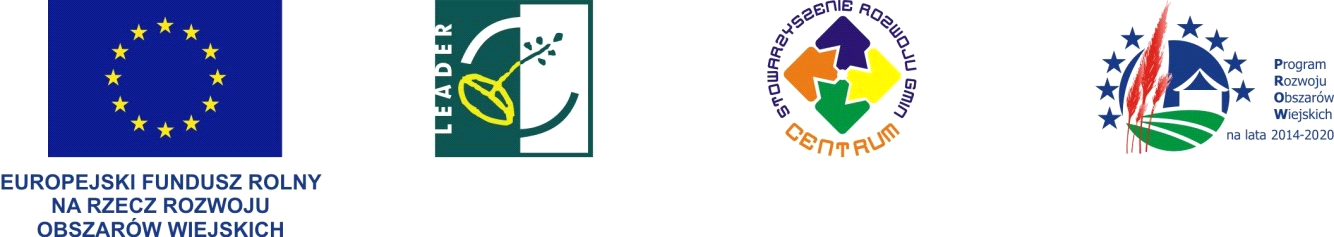 